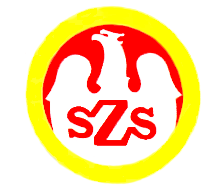 Tabela  wyników            Komunikat z zawodów sportowychNazwa zawodów    Mistrzostwa Powiatu Kędzierzyn-Koźle / Tenis Stołowy DrużynowyIGRZYSKA MŁODZIEŻY SZKOLNEJ - dziewczętaMiejsce i data    KĘDZIERZYN-KOŹLE - 19.02.2024Godz.  . .  . . . . . .- weryfikacja dokumentów, odprawa opiekunów, losowanieGodz.  . . . . . . . . .  - rozpoczęcie zawodówGodz.  . . . . . . . . .  - zakończenie zawodówZespoły startujące pełna nazwa – kolejność wylosowanych miejsc:Zespoły startujące pełna nazwa – kolejność wylosowanych miejsc:Zespoły startujące pełna nazwa – kolejność wylosowanych miejsc:Zespoły startujące pełna nazwa – kolejność wylosowanych miejsc:Zespoły startujące pełna nazwa – kolejność wylosowanych miejsc:Zespoły startujące pełna nazwa – kolejność wylosowanych miejsc:Zespoły startujące pełna nazwa – kolejność wylosowanych miejsc:Zespoły startujące pełna nazwa – kolejność wylosowanych miejsc:Zespoły startujące pełna nazwa – kolejność wylosowanych miejsc:1Zespół Szkolno-Przedszkolny WiększyceZespół Szkolno-Przedszkolny WiększyceZespół Szkolno-Przedszkolny WiększyceZespół Szkolno-Przedszkolny WiększyceZespół Szkolno-Przedszkolny WiększyceZespół Szkolno-Przedszkolny WiększyceZespół Szkolno-Przedszkolny WiększyceZespół Szkolno-Przedszkolny Większyce2Zespół Szkolno-Przedszkolny Reńska WieśZespół Szkolno-Przedszkolny Reńska WieśZespół Szkolno-Przedszkolny Reńska WieśZespół Szkolno-Przedszkolny Reńska WieśZespół Szkolno-Przedszkolny Reńska WieśZespół Szkolno-Przedszkolny Reńska WieśZespół Szkolno-Przedszkolny Reńska WieśZespół Szkolno-Przedszkolny Reńska Wieś3Publiczna Szkoła Podstawowa ŁanyPubliczna Szkoła Podstawowa ŁanyPubliczna Szkoła Podstawowa ŁanyPubliczna Szkoła Podstawowa ŁanyPubliczna Szkoła Podstawowa ŁanyPubliczna Szkoła Podstawowa ŁanyPubliczna Szkoła Podstawowa ŁanyPubliczna Szkoła Podstawowa ŁanyLp.Lp.Godz.KNazwa szkołyNazwa szkołyNazwa szkołyWynik Wynik 11……-……1-2ZSP WiększyceZSP Reńska Wieś1 : 31 : 322……-……2-3ZSP Reńska WieśPSP Łany0 : 30 : 333……-……1-3ZSP WiększycePSP Łany0 : 30 : 3Szkoła123punktyPunkty MiejsceZSP Większyce1 : 30 : 31 : 60IIIZSP Reńska Wieś3 : 10 : 33 : 42IIPSP Łany3 : 03 : 06 : 04IORGANIZATOR
Katarzyna Szarek